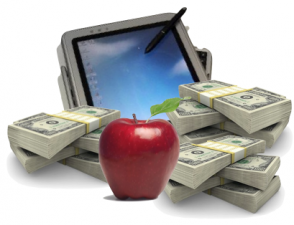 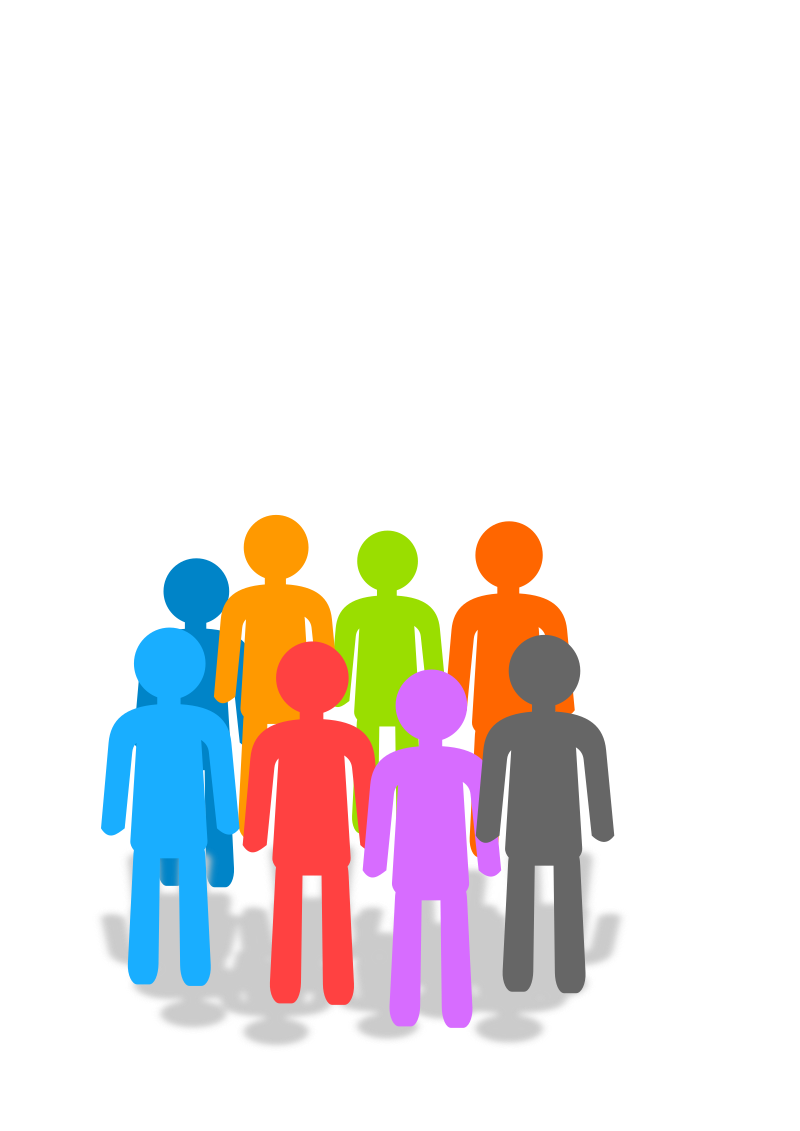 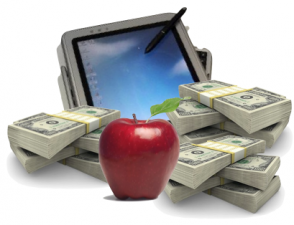 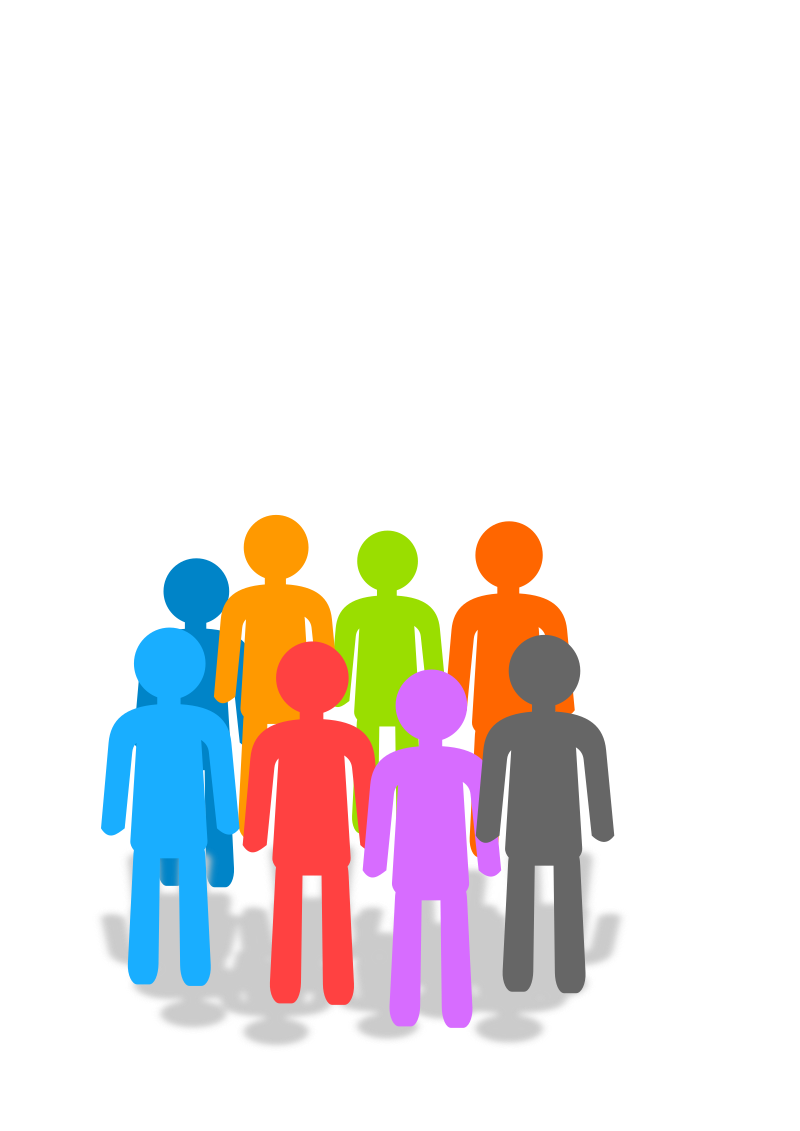 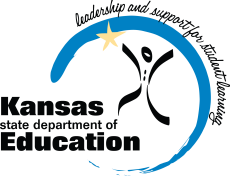 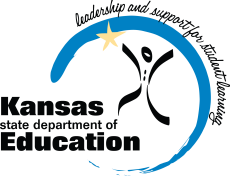 Budget General Information (characteristics of district)Supplemental Information for Tables in Summary of ExpendituresKSDE Website Information AvailableSummary of Expenditures (Sumexpen.xlsx)2017-18  Budget General InformationUSD #: 429This budget report contains information regarding the finances of Unified School District No. 429 Troy for the 2017-2018 school year.  The expressed intent of these expenditures is to provide the highest quality education to the students of our schools.IntroductionTroy USD 429 is located in . The district is a member of the Wolf River Educational Consortium and the Doniphan County Special Education Cooperative. Through its association with the   , there also is a continuing relationship with the      in . SKESC assists member districts with staff development as well as the areas of environmental compliance, and other cooperative ventures. Students benefit from a well-rounded curriculum and program of student activities. The information in this budget profile provides an overview of the financial operation of USD 429. More detailed information is available by contacting the District Office. Questions concerning the budget should be address to the superintendent of schools.Board MembersWarren Grable, President				Nikia Weber, Vice-President				Jennifer LuedkeSherman Smith					Jason WinderNathan Geiger						Sandy ReelKey StaffSuperintendent:    	Patrick McKernanBusiness Office Staff:	Janel Anderson, Clerk of the BoardSchool Board Treasurer:  Harley HussPrincipal 7-12:		     Josh HevelThe District’s Accomplishments and ChallengesAccomplishments:	The staff of USD 429 is committed to the philosophy of “continuous school Improvement”. Quality educational programs and student achievement continue to be the focus of our Board of Education, and staff efforts. K-12 curriculum alignment. Challenges:	A key focus during the 2017-2018 school year will be student achievement and course offerings as well as highly qualified staff.  Other focuses will be technology upgrades and facilities.  Due to years of decreased state funding, the district believes they are behind on technology upgrades and facilities and will make them a focus as well as high student achievement in the upcoming year.    Supplemental Information for the Following TablesSummary of Total Expenditures by Function (All Funds)Enter any extra explanation here regarding this table/chart as it appears in the Sumexpen.xlsx file.  Do the same for each item following.Summary of General Fund Expenditures by FunctionSummary of Supplemental General Fund Expenditures by FunctionSummary of General and Supplemental General Fund Expenditures by FunctionSummary of Special Education Fund by FunctionInstruction Expenditures (1000)Student Support Expenditures (2100)Instructional Support Expenditures (2200)General Administration Expenditures (2300)School Administration Expenditures (2400)Central Services Expenditures (2500)Operations and Maintenance Expenditures (2600)Transportation Expenditures (2700)Other Support Services Expenditures (2900)Food Service Expenditures (3100)Community Services Operations (3300)Capital Improvements (4000)Debt Services (5100)Miscellaneous Information – Transfers (5200)Miscellaneous Information Unencumbered Cash Balance by FundReserve Funds Unencumbered Cash BalanceOther Information – Enrollment InformationMiscellaneous Information Mill Rates by FundOther Information – Assessed Valuation and Bonded IndebtednessNote:  FTE is the audited enrollment 9/20 and 2/20 (if applicable) and estimated for the budget year, which includes 4yr old at-risk and virtual enrollment.  Enrollment does not include non-funded preschool.  Beginning 2017-18, full-day Kindergarten is 1.0 FTE.  This information is used for calculating Amount Per Pupil for Sumexpen.xlsx and Budget At A Glance (BAG).KSDE Website Information AvailableK-12 Statistics (Building, District or State Totals) website below:http://svapp15586.ksde.org/k12/k12.aspxAttendance / Enrollment ReportsStaff ReportsGraduates / Dropouts ReportsCrime / Violence ReportsSchool Finance Reports and Publications website below:http://www.ksde.org/Agency/Fiscal-and-Administrative-Services/School-Finance/Reports-and-PublicationsAssessed ValuationCash BalancesHeadcount EnrollmentMill LeviesPersonnel (Certified/Non-Certified)Salary ReportsKansas Building Report Card website below:http://ksreportcard.ksde.org/Attendance RateGraduation RateDropout RateSchool ViolenceAssessmentsReadingMathematicsWritingGraduates Passing Adv. Science CoursesGraduates Passing Adv. Math Courses